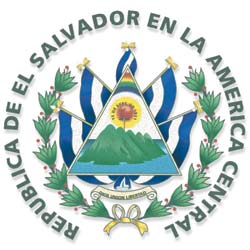 Municipio: San JorgeDepartamento: San MiguelPlan Operativo Anual de la Casa de la Cultura(POA 2023)Elaborado por Encargados de la Casa de la CulturaNOVIEMBRE 2022CONTENIDOIntroducción.1.-Normativa Legal.2.-Sìntesis de Diagnóstico Institucional.3.-Importancia del POA.4.-Objetivos del POA.5.-Enfoque Estratégico.    5.1 Visión.    5.2 Misión.    5.3 Principios Éticos y Valores Morales.6.-Indicadores de Éxito en la Ejecución del POA.7.-Cronogramas de Actividades POA-20238.-Proyección de Inversión en Programas y Proyectos, año 20239.- Presupuesto General de Egreso 2023INTRODUCCIÓN.Para cumplir con los objetivos y lograr los resultados propuestos por La Casa de la Cultura, se requiere la Verificación de el Plan Estratégico Participativo y Plan Realizado en años Anteriores; en este contexto, surge el actual Plan Operativo Anual (POA 2023), como un instrumento de planificación que orienta a la Unidad de la Casa de la Cultura de la municipalidad de San Jorge, a establecer acciones encaminadas a mejorar la Unidad.El POA facilitará la realización anual de actividades de manera ordenada; en su contenido, se presentan objetivos, indicadores de cumplimiento, proyectos y actividades a realizar, que permiten alcanzar los objetivos y resultados programados para el año 2023, además de establecer el recurso físico (materiales) y financiero requerido. 1. NORMATIVA LEGAL.Ley de Cultura: Sección Segunda, Sobre la Gestión Local de la Cultura Articulo 412. SÍNTESIS DEL DIAGNÓSTICO INSTITUCIONAL.Para concretizar la formulación del Plan Operativo Anual de la Casa de la Cultura(POA), fue necesario Acudir al Plan Estratégico Participativo, Revisión de los Planes Elaborados en los Años Anteriores, para podes adecuar y formar el Presente plan de acuerdo a la Visión Municipal de Cultura.3. IMPORTANCIA DEL POA.El Plan Operativo Anual, representa para la Unidad de la Casa de la Cultura gran utilidad e importancia, pues constituye una herramienta básica para ordenar las distintas actividades que, durante el año 2023, guiarán el rumbo de la unidad.Dentro de este plan, se pretende mantener vivas nuestras Tracciones Culturales y Mantener Talleres para Recreación de los Jóvenes de Nuestro Municipio. 4. OBJETIVOS DEL POA.4.1. GENERAL.Disponer de una herramienta de planificación y control, que permita a la Unidad de la Casa de la Cultura, la eficiencia y efectividad en la prestación de los servicios y Actividades que como unidad Realicemos, mediante la implementación del Plan Operativo Anual de la Casa de la Cultura (POA-2023) y que, de manera cronológica, posibilite ordenar el accionar de la Unidad, impulsando así el desarrollo integral del municipio, mediante una moderna y transparente administración.4.2. ESPECÍFICOS:Determinar el recurso humano, técnico y financiero que serán necesario disponer para la implementación y ejecución del POA.Que la Unidad disponga de una herramienta básica de trabajo que contenga de manera cronológica, las actividades a desarrollar durante el período comprendido entre enero y diciembre 2023, en armonía con su capacidad de gestión.Fortalecer las capacidades del personal de la Casa de la Cultura, con la implementación de un programa de capacitación. Generar mano de obra local, mediante la implementación de programas y proyectos de inversión. ENFOQUE ESTRATÉGICO.La formulación del Plan Operativo Anual de la Casa de la Cultura, parte de la integración de una serie de elementos derivados de un enfoque ordenado y sistemático, con una secuencia lógica que debe mantenerse en la implementación de actividades de la unidad para el periodo 2023, como son la visión, misión y valores éticos.VisiónSer una Unidad que Promueva Valores Culturales y Artísticos mediante Actividades de Sano Esparcimiento y Proyectos Vocacionales y promover el rescate y práctica de Nuestras tradiciones.  MisiónFomentar las Tradiciones Culturales en los Habitantes de la Ciudad de San Jorge, Promover el Desarrollo de Talentos Artísticos y Crear espacios de Sano Esparcimiento o Culturales.Principios Éticos y Valores Morales. 6. INDICADORES DE ÉXITO EN LA EJECUCIÓN DEL POA 2023La efectiva implementación del POA para el año 2023, será exitosa si se consideran los siguientes factores:7. CRONOGRAMA DE ACTIVIDADES POA 2023El Plan Operativo Anual de la Casa de la Cultura (POA-2023), es una herramienta de planificación que está ligada al proceso de gestión de la municipalidad y en algunos casos al presupuesto municipal, especialmente en lo que al rubro de inversión se refiere. En su contenido, se detallan aquellas actividades que están relacionadas con el enfoque de los cargos funcionales, involucradas en dicho proceso participativo.A continuación, el detalle de esta herramienta de planificación, a través de cronograma de actividades que sintetizan el POA de la Unidad de la Casa de la Cultura, las que deben cumplirse en el transcurso del año 2023CRONOGRAMAS DE ACTIVIDADES DE LA CASA DE LA CULTURA8.- Proyección de Inversión en Programas y Proyectos, año 2023Proyectos con Financiamiento Interno.F_______________________________Gerson Abner Portillo LópezEncargado de la Casa de la CulturaPrincipiosValoresSolidaridad.Honestidad.            Amabilidad.Integridad.Tolerancia.Responsabilidad.Trabajo en equipo.Respeto.Espíritu de servicio.Compromiso.Innovación.Igualdad.PLAN OPERATIVO ANUAL DE LA CASA DE LA CULTURA 2023PLAN OPERATIVO ANUAL DE LA CASA DE LA CULTURA 2023PLAN OPERATIVO ANUAL DE LA CASA DE LA CULTURA 2023PLAN OPERATIVO ANUAL DE LA CASA DE LA CULTURA 2023PLAN OPERATIVO ANUAL DE LA CASA DE LA CULTURA 2023MUNICIPIO: SAN JORGEMUNICIPIO: SAN JORGEMUNICIPIO: SAN JORGEMUNICIPIO: SAN JORGEMUNICIPIO: SAN JORGEMUNICIPIO: SAN JORGEMUNICIPIO: SAN JORGEMUNICIPIO: SAN JORGEMUNICIPIO: SAN JORGEMUNICIPIO: SAN JORGEMUNICIPIO: SAN JORGEMUNICIPIO: SAN JORGEMUNICIPIO: SAN JORGEMUNICIPIO: SAN JORGECARGO: ENCARGADO DE LA CASA DE LA CULTURACARGO: ENCARGADO DE LA CASA DE LA CULTURACARGO: ENCARGADO DE LA CASA DE LA CULTURACARGO: ENCARGADO DE LA CASA DE LA CULTURACARGO: ENCARGADO DE LA CASA DE LA CULTURARESPONSABLE:  GERSON ABNER PORTILLO LOPEZRESPONSABLE:  GERSON ABNER PORTILLO LOPEZRESPONSABLE:  GERSON ABNER PORTILLO LOPEZRESPONSABLE:  GERSON ABNER PORTILLO LOPEZRESPONSABLE:  GERSON ABNER PORTILLO LOPEZRESPONSABLE:  GERSON ABNER PORTILLO LOPEZRESPONSABLE:  GERSON ABNER PORTILLO LOPEZRESPONSABLE:  GERSON ABNER PORTILLO LOPEZRESPONSABLE:  GERSON ABNER PORTILLO LOPEZRESPONSABLE:  GERSON ABNER PORTILLO LOPEZRESPONSABLE:  GERSON ABNER PORTILLO LOPEZRESPONSABLE:  GERSON ABNER PORTILLO LOPEZRESPONSABLE:  GERSON ABNER PORTILLO LOPEZRESPONSABLE:  GERSON ABNER PORTILLO LOPEZPROGRAMAS.SC-4 PROMOCION DE CULTURA DE PAZ, CONVIVENCIA CIUDADANA Y SEGURIDAD ALIMENTARIA.EC-3 PROMOCION Y APOYO AL EMPRENDEDURISMO DE JOVENES Y MUJERESSC-4 PROMOCION DE CULTURA DE PAZ, CONVIVENCIA CIUDADANA Y SEGURIDAD ALIMENTARIA.EC-3 PROMOCION Y APOYO AL EMPRENDEDURISMO DE JOVENES Y MUJERESSC-4 PROMOCION DE CULTURA DE PAZ, CONVIVENCIA CIUDADANA Y SEGURIDAD ALIMENTARIA.EC-3 PROMOCION Y APOYO AL EMPRENDEDURISMO DE JOVENES Y MUJERESSC-4 PROMOCION DE CULTURA DE PAZ, CONVIVENCIA CIUDADANA Y SEGURIDAD ALIMENTARIA.EC-3 PROMOCION Y APOYO AL EMPRENDEDURISMO DE JOVENES Y MUJERESSC-4 PROMOCION DE CULTURA DE PAZ, CONVIVENCIA CIUDADANA Y SEGURIDAD ALIMENTARIA.EC-3 PROMOCION Y APOYO AL EMPRENDEDURISMO DE JOVENES Y MUJERESSC-4 PROMOCION DE CULTURA DE PAZ, CONVIVENCIA CIUDADANA Y SEGURIDAD ALIMENTARIA.EC-3 PROMOCION Y APOYO AL EMPRENDEDURISMO DE JOVENES Y MUJERESSC-4 PROMOCION DE CULTURA DE PAZ, CONVIVENCIA CIUDADANA Y SEGURIDAD ALIMENTARIA.EC-3 PROMOCION Y APOYO AL EMPRENDEDURISMO DE JOVENES Y MUJERESSC-4 PROMOCION DE CULTURA DE PAZ, CONVIVENCIA CIUDADANA Y SEGURIDAD ALIMENTARIA.EC-3 PROMOCION Y APOYO AL EMPRENDEDURISMO DE JOVENES Y MUJERESSC-4 PROMOCION DE CULTURA DE PAZ, CONVIVENCIA CIUDADANA Y SEGURIDAD ALIMENTARIA.EC-3 PROMOCION Y APOYO AL EMPRENDEDURISMO DE JOVENES Y MUJERESSC-4 PROMOCION DE CULTURA DE PAZ, CONVIVENCIA CIUDADANA Y SEGURIDAD ALIMENTARIA.EC-3 PROMOCION Y APOYO AL EMPRENDEDURISMO DE JOVENES Y MUJERESSC-4 PROMOCION DE CULTURA DE PAZ, CONVIVENCIA CIUDADANA Y SEGURIDAD ALIMENTARIA.EC-3 PROMOCION Y APOYO AL EMPRENDEDURISMO DE JOVENES Y MUJERESSC-4 PROMOCION DE CULTURA DE PAZ, CONVIVENCIA CIUDADANA Y SEGURIDAD ALIMENTARIA.EC-3 PROMOCION Y APOYO AL EMPRENDEDURISMO DE JOVENES Y MUJERESSC-4 PROMOCION DE CULTURA DE PAZ, CONVIVENCIA CIUDADANA Y SEGURIDAD ALIMENTARIA.EC-3 PROMOCION Y APOYO AL EMPRENDEDURISMO DE JOVENES Y MUJERESSC-4 PROMOCION DE CULTURA DE PAZ, CONVIVENCIA CIUDADANA Y SEGURIDAD ALIMENTARIA.EC-3 PROMOCION Y APOYO AL EMPRENDEDURISMO DE JOVENES Y MUJERESSC-4 PROMOCION DE CULTURA DE PAZ, CONVIVENCIA CIUDADANA Y SEGURIDAD ALIMENTARIA.EC-3 PROMOCION Y APOYO AL EMPRENDEDURISMO DE JOVENES Y MUJERESSC-4 PROMOCION DE CULTURA DE PAZ, CONVIVENCIA CIUDADANA Y SEGURIDAD ALIMENTARIA.EC-3 PROMOCION Y APOYO AL EMPRENDEDURISMO DE JOVENES Y MUJERESSC-4 PROMOCION DE CULTURA DE PAZ, CONVIVENCIA CIUDADANA Y SEGURIDAD ALIMENTARIA.EC-3 PROMOCION Y APOYO AL EMPRENDEDURISMO DE JOVENES Y MUJERESSC-4 PROMOCION DE CULTURA DE PAZ, CONVIVENCIA CIUDADANA Y SEGURIDAD ALIMENTARIA.EC-3 PROMOCION Y APOYO AL EMPRENDEDURISMO DE JOVENES Y MUJERESOBJETIVO ESTRATÉGICOPlanificar, organizar, dirigir y controlar las diferentes Actividades a Realizarse, en apego a Plan Estratégico Participativo y POA.Planificar, organizar, dirigir y controlar las diferentes Actividades a Realizarse, en apego a Plan Estratégico Participativo y POA.Planificar, organizar, dirigir y controlar las diferentes Actividades a Realizarse, en apego a Plan Estratégico Participativo y POA.Planificar, organizar, dirigir y controlar las diferentes Actividades a Realizarse, en apego a Plan Estratégico Participativo y POA.Planificar, organizar, dirigir y controlar las diferentes Actividades a Realizarse, en apego a Plan Estratégico Participativo y POA.Planificar, organizar, dirigir y controlar las diferentes Actividades a Realizarse, en apego a Plan Estratégico Participativo y POA.Planificar, organizar, dirigir y controlar las diferentes Actividades a Realizarse, en apego a Plan Estratégico Participativo y POA.Planificar, organizar, dirigir y controlar las diferentes Actividades a Realizarse, en apego a Plan Estratégico Participativo y POA.Planificar, organizar, dirigir y controlar las diferentes Actividades a Realizarse, en apego a Plan Estratégico Participativo y POA.Planificar, organizar, dirigir y controlar las diferentes Actividades a Realizarse, en apego a Plan Estratégico Participativo y POA.Planificar, organizar, dirigir y controlar las diferentes Actividades a Realizarse, en apego a Plan Estratégico Participativo y POA.Planificar, organizar, dirigir y controlar las diferentes Actividades a Realizarse, en apego a Plan Estratégico Participativo y POA.Planificar, organizar, dirigir y controlar las diferentes Actividades a Realizarse, en apego a Plan Estratégico Participativo y POA.Planificar, organizar, dirigir y controlar las diferentes Actividades a Realizarse, en apego a Plan Estratégico Participativo y POA.Planificar, organizar, dirigir y controlar las diferentes Actividades a Realizarse, en apego a Plan Estratégico Participativo y POA.Planificar, organizar, dirigir y controlar las diferentes Actividades a Realizarse, en apego a Plan Estratégico Participativo y POA.Planificar, organizar, dirigir y controlar las diferentes Actividades a Realizarse, en apego a Plan Estratégico Participativo y POA.Planificar, organizar, dirigir y controlar las diferentes Actividades a Realizarse, en apego a Plan Estratégico Participativo y POA.Resultado.Excelente gestión de la Unidad, Habitantes satisfechos y adecuado ambiente laboral.Resultado.Excelente gestión de la Unidad, Habitantes satisfechos y adecuado ambiente laboral.Resultado.Excelente gestión de la Unidad, Habitantes satisfechos y adecuado ambiente laboral.Indicador.DAR CUMPLIMIENTO A PLAN ESTRATEGICO PARTICIPATIVO Y PLAN OPERATIVO ANUALIndicador.DAR CUMPLIMIENTO A PLAN ESTRATEGICO PARTICIPATIVO Y PLAN OPERATIVO ANUALIndicador.DAR CUMPLIMIENTO A PLAN ESTRATEGICO PARTICIPATIVO Y PLAN OPERATIVO ANUALIndicador.DAR CUMPLIMIENTO A PLAN ESTRATEGICO PARTICIPATIVO Y PLAN OPERATIVO ANUALIndicador.DAR CUMPLIMIENTO A PLAN ESTRATEGICO PARTICIPATIVO Y PLAN OPERATIVO ANUALIndicador.DAR CUMPLIMIENTO A PLAN ESTRATEGICO PARTICIPATIVO Y PLAN OPERATIVO ANUALIndicador.DAR CUMPLIMIENTO A PLAN ESTRATEGICO PARTICIPATIVO Y PLAN OPERATIVO ANUALIndicador.DAR CUMPLIMIENTO A PLAN ESTRATEGICO PARTICIPATIVO Y PLAN OPERATIVO ANUALIndicador.DAR CUMPLIMIENTO A PLAN ESTRATEGICO PARTICIPATIVO Y PLAN OPERATIVO ANUALIndicador.DAR CUMPLIMIENTO A PLAN ESTRATEGICO PARTICIPATIVO Y PLAN OPERATIVO ANUALIndicador.DAR CUMPLIMIENTO A PLAN ESTRATEGICO PARTICIPATIVO Y PLAN OPERATIVO ANUALIndicador.DAR CUMPLIMIENTO A PLAN ESTRATEGICO PARTICIPATIVO Y PLAN OPERATIVO ANUALIndicador.DAR CUMPLIMIENTO A PLAN ESTRATEGICO PARTICIPATIVO Y PLAN OPERATIVO ANUALIndicador.DAR CUMPLIMIENTO A PLAN ESTRATEGICO PARTICIPATIVO Y PLAN OPERATIVO ANUALIndicador.DAR CUMPLIMIENTO A PLAN ESTRATEGICO PARTICIPATIVO Y PLAN OPERATIVO ANUALIndicador.DAR CUMPLIMIENTO A PLAN ESTRATEGICO PARTICIPATIVO Y PLAN OPERATIVO ANUALEstrategia. Lograr que los Habilitantes de la San Jorge sigan vivas nuestras Costumbres y Tradiciones y a la misma vez que todos los Jóvenes tengan oportunidades para desarrollos vocacionales mediante talleres.Estrategia. Lograr que los Habilitantes de la San Jorge sigan vivas nuestras Costumbres y Tradiciones y a la misma vez que todos los Jóvenes tengan oportunidades para desarrollos vocacionales mediante talleres.Estrategia. Lograr que los Habilitantes de la San Jorge sigan vivas nuestras Costumbres y Tradiciones y a la misma vez que todos los Jóvenes tengan oportunidades para desarrollos vocacionales mediante talleres.Estrategia. Lograr que los Habilitantes de la San Jorge sigan vivas nuestras Costumbres y Tradiciones y a la misma vez que todos los Jóvenes tengan oportunidades para desarrollos vocacionales mediante talleres.Estrategia. Lograr que los Habilitantes de la San Jorge sigan vivas nuestras Costumbres y Tradiciones y a la misma vez que todos los Jóvenes tengan oportunidades para desarrollos vocacionales mediante talleres.Estrategia. Lograr que los Habilitantes de la San Jorge sigan vivas nuestras Costumbres y Tradiciones y a la misma vez que todos los Jóvenes tengan oportunidades para desarrollos vocacionales mediante talleres.Estrategia. Lograr que los Habilitantes de la San Jorge sigan vivas nuestras Costumbres y Tradiciones y a la misma vez que todos los Jóvenes tengan oportunidades para desarrollos vocacionales mediante talleres.Estrategia. Lograr que los Habilitantes de la San Jorge sigan vivas nuestras Costumbres y Tradiciones y a la misma vez que todos los Jóvenes tengan oportunidades para desarrollos vocacionales mediante talleres.Estrategia. Lograr que los Habilitantes de la San Jorge sigan vivas nuestras Costumbres y Tradiciones y a la misma vez que todos los Jóvenes tengan oportunidades para desarrollos vocacionales mediante talleres.Estrategia. Lograr que los Habilitantes de la San Jorge sigan vivas nuestras Costumbres y Tradiciones y a la misma vez que todos los Jóvenes tengan oportunidades para desarrollos vocacionales mediante talleres.Estrategia. Lograr que los Habilitantes de la San Jorge sigan vivas nuestras Costumbres y Tradiciones y a la misma vez que todos los Jóvenes tengan oportunidades para desarrollos vocacionales mediante talleres.Estrategia. Lograr que los Habilitantes de la San Jorge sigan vivas nuestras Costumbres y Tradiciones y a la misma vez que todos los Jóvenes tengan oportunidades para desarrollos vocacionales mediante talleres.Estrategia. Lograr que los Habilitantes de la San Jorge sigan vivas nuestras Costumbres y Tradiciones y a la misma vez que todos los Jóvenes tengan oportunidades para desarrollos vocacionales mediante talleres.Estrategia. Lograr que los Habilitantes de la San Jorge sigan vivas nuestras Costumbres y Tradiciones y a la misma vez que todos los Jóvenes tengan oportunidades para desarrollos vocacionales mediante talleres.Estrategia. Lograr que los Habilitantes de la San Jorge sigan vivas nuestras Costumbres y Tradiciones y a la misma vez que todos los Jóvenes tengan oportunidades para desarrollos vocacionales mediante talleres.Estrategia. Lograr que los Habilitantes de la San Jorge sigan vivas nuestras Costumbres y Tradiciones y a la misma vez que todos los Jóvenes tengan oportunidades para desarrollos vocacionales mediante talleres.Estrategia. Lograr que los Habilitantes de la San Jorge sigan vivas nuestras Costumbres y Tradiciones y a la misma vez que todos los Jóvenes tengan oportunidades para desarrollos vocacionales mediante talleres.Estrategia. Lograr que los Habilitantes de la San Jorge sigan vivas nuestras Costumbres y Tradiciones y a la misma vez que todos los Jóvenes tengan oportunidades para desarrollos vocacionales mediante talleres.Estrategia. Lograr que los Habilitantes de la San Jorge sigan vivas nuestras Costumbres y Tradiciones y a la misma vez que todos los Jóvenes tengan oportunidades para desarrollos vocacionales mediante talleres.ActividadActividadMetaMetaMedio de VerificaciónMedio de VerificaciónCronograma-MesCronograma-MesCronograma-MesCronograma-MesCronograma-MesCronograma-MesCronograma-MesCronograma-MesCronograma-MesCronograma-MesCronograma-MesCronograma-MesResponsableActividadActividadMetaMetaMedio de VerificaciónMedio de Verificación123456789101112ResponsableElaboración plan de trabajo de la unidad.Elaboración plan de trabajo de la unidad.Realizar Todas las ActividadesRealizar Todas las ActividadesPlan Estratégico ParticipativoPlan Estratégico ParticipativoCsa. De la CulturaLlevar el control del uso de equipos de cómputos.Llevar el control del uso de equipos de cómputos.Optimizar el Rendimiento de los EquiposOptimizar el Rendimiento de los EquiposListado de AsistenciaListado de AsistenciaCsa. De la CulturaLlevar el control de uso de las instalaciones para ReunionesLlevar el control de uso de las instalaciones para ReunionesEvitar Reuniones SimultaneasEvitar Reuniones SimultaneasBitácora de SolicitudBitácora de SolicitudCsa. De la CulturaJornada de TeatroJornada de TeatroPromover las Artes EscénicasPromover las Artes EscénicasPlan Operativo AnualPlan Operativo AnualCsa. De la Cultura.Conmemoración del Día de La Cruz.Conmemoración del Día de La Cruz.Mantener Vivas Nuestras TradicionesMantener Vivas Nuestras TradicionesPlan Operativo AnualPlan Operativo AnualCsa. De la CulturaTaller de Música (Teclado y Guitarra).Taller de Música (Teclado y Guitarra).Desarrollar Habilidades y TalentosDesarrollar Habilidades y TalentosPlan Operativo AnualPlan Operativo AnualCsa. De la CulturaTaller de Teatro.Taller de Teatro.Desarrollar Habilidades y TalentosDesarrollar Habilidades y TalentosPlan Operativo AnualPlan Operativo AnualCsa. De la CulturaEquipamiento de la Unidad de la Casa de la CulturaEquipamiento de la Unidad de la Casa de la CulturaPara un mejor servicio a los habitantes del municipio y desarrollo de las actividadesPara un mejor servicio a los habitantes del municipio y desarrollo de las actividadesPlan Operativo AnualPlan Operativo AnualCsa. De la CulturaTaller de Dibujo y PinturaTaller de Dibujo y PinturaDesarrollar Habilidades y Talentos en Niños Jóvenes y AdultosDesarrollar Habilidades y Talentos en Niños Jóvenes y AdultosPlan Operativo AnualPlan Operativo AnualCsa. De la CulturaForo de poesía Foro de poesía Incentivar la lectura y fomentar la poesía entre la juventud. Incentivar la lectura y fomentar la poesía entre la juventud. Plan Operativo AnualPlan Operativo AnualCsa. De la CulturaConcurso de Talento(Canto)Concurso de Talento(Canto)Desarrollar Habilidades y Talentos en Niños Jóvenes y AdultosDesarrollar Habilidades y Talentos en Niños Jóvenes y AdultosPlan Operativo AnualPlan Operativo AnualCsa. De la CulturaNºPrograma/ProyectoMonto ($)Fuente de Financiamiento1Compra de Chequera$10.002Jornada de Teatro.Grupo de Teatro Invitados$1200.00Refrigerios$700.00Transporte para estudiantes de Centros Educativos$300.00TOTAL$2,200.003Conmemoración del Día de La Cruz.Compra de Frutas$100.00Mojiganga y Batucada$1000.00Refrigerio$500.00TOTAL$1,600.004Taller de Música (Teclado y Guitarra).Instructor$3,575.00Cuerdas para guitarras, y otros accesorios.$100.00Compra de teclados$600.00TOTAL$4,275.005TALLER DE TEATRO.Camisas de presentación para participantes$500.00Escenografía y Vestuario para obras $800.00TOTAL$1,300.006TALLER DE DIBUJO Y PINTURAMaestro$3,500.00Pinceles, lápiz y brochas$300.00Pintura$450.00Papel Cartoncillo$200.00Recipientes y plástico para forrar$200.00TOTAL$4,650.007FORO Y RESITAL DE POESIAIncentivo a poetas invitados$500.00Refrigerio$500.00TOTAL$1,000.00CONCURSO DE TALENTOS(CANTO)Incentivo Jurados$600.00Premio a los ganadores$600.00Grabación de un CD con canciones originales de los ganadores$1,700.00Incentivo a Instructor guía a participantes$300.00Incentivo a presentador$200.00Sonido$225.00TOTAL$3,625.008Sub-Proyecto: Equipamiento de la Unidad de la Casa de la CulturaCompra de Impresoras$600.00TOTAL$600.009Gastos Varios$740.00TOTAL, DE PRESUPUESTO$20,000.00